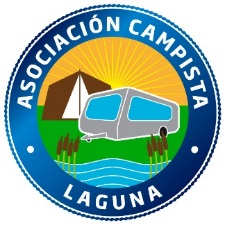 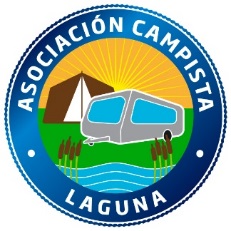 CAMPING CANTOSAL COCA (SEGOVIA)JUEVES, 31 de OctubreRecepción de campistas20:00 h Se adornará el local del camping con temática Halloween por parte de los más pequeños. También se sugiere adornar las Instalaciones, ya que habrá un premio a la que este mejor ambientada.La organización tiene adornos pero si ampliamos con alguno más mucho mejor. (Calabazas, esqueletos, arañas, murciélagos….)22:30: Después de cenar, habrá un chupito, pastitas y Bingo.VIERNES, 1 de Noviembre, Fiesta de todos los Santos:10:30 h. Paseo por los alrededores para estirar las piernas.14:30 h PAELLA OFRECIDA POR EL RTE DEL CAMPING, con vino, pan y postre 17:00 h TALLER MONSTRUOSO Infantil con animación.17:00 h Juegos autóctonos como bolos, petanca…19:30 h Se preparara una Gimkhana para los más jóvenes con linternas y muchas sorpresas21:00 h Durante la tarde se irá preparando un caldo casero con fundamento para probarle durante la tertulia de la noche.22:00 H Cena compartida en el local del camping.Sabado, 2 de Noviembre FIESTA HALLOWEEN10:00 h Visita Turística al CASTILLO y visita Guiada a la Noble Ciudad de COCA14:30 H COCIDO EN EL RESTAURANTE DEL CAMPING, con vino pan y postre19:00 h TALLER DE COCINA TEMATICA HALLOWEEN participación de niños y no tan niños. (CONCURSO), se puede llevar preparado de casa si se tiene una receta elaborada y suculenta.21:00 h CONCURSO DE DISFRACES Temática Halloween. Truco o Trato por las instalaciones.21:30 h Cena degustación de los productos elaborados y se realizará durante la misma el CONCURSO DE CATA DE VINO Y CATA DE REFRESCOS... Después un BAILECITOSe pedirá colaboración para votar para los diferentes concursos.Domingo, 3 de Noviembre13:30 h Picoteo ofrecido por el Restaurante del Camping y la ACLSe realizará entrega de premios para los diferentes concursos (Taller de cocina, cata de vino, cata de refrescos, al mejor disfraz adulto e infantil y a la mejor instalación terrorífica).                                  BUEN VIAJE       y      HASTA PRONTOLOS HORARIOS Y EL PROGRAMA PUEDEN SER MODIFICADOS POR ALGUNA CIRCUNSTANCIA AJENA A LA ORGANIZACIÓN